Unit 2 Lesson 7: Revuelve y sacaWU Cuántos ves: Fichas de dos colores (Warm up)Student Task Statement¿Cuántos ves?
¿Cómo lo sabes?, ¿qué ves?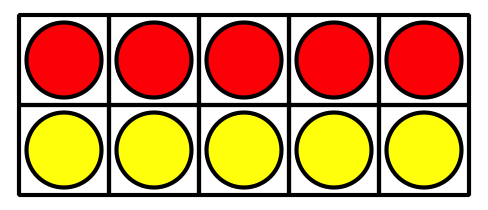 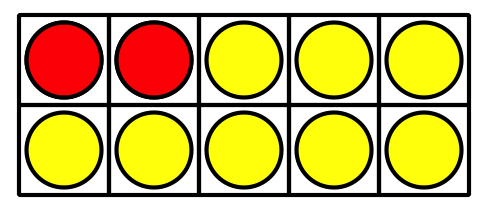 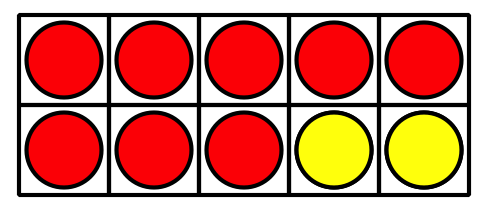 1 Retomemos “Revuelve y saca: Representa“Student Task Statement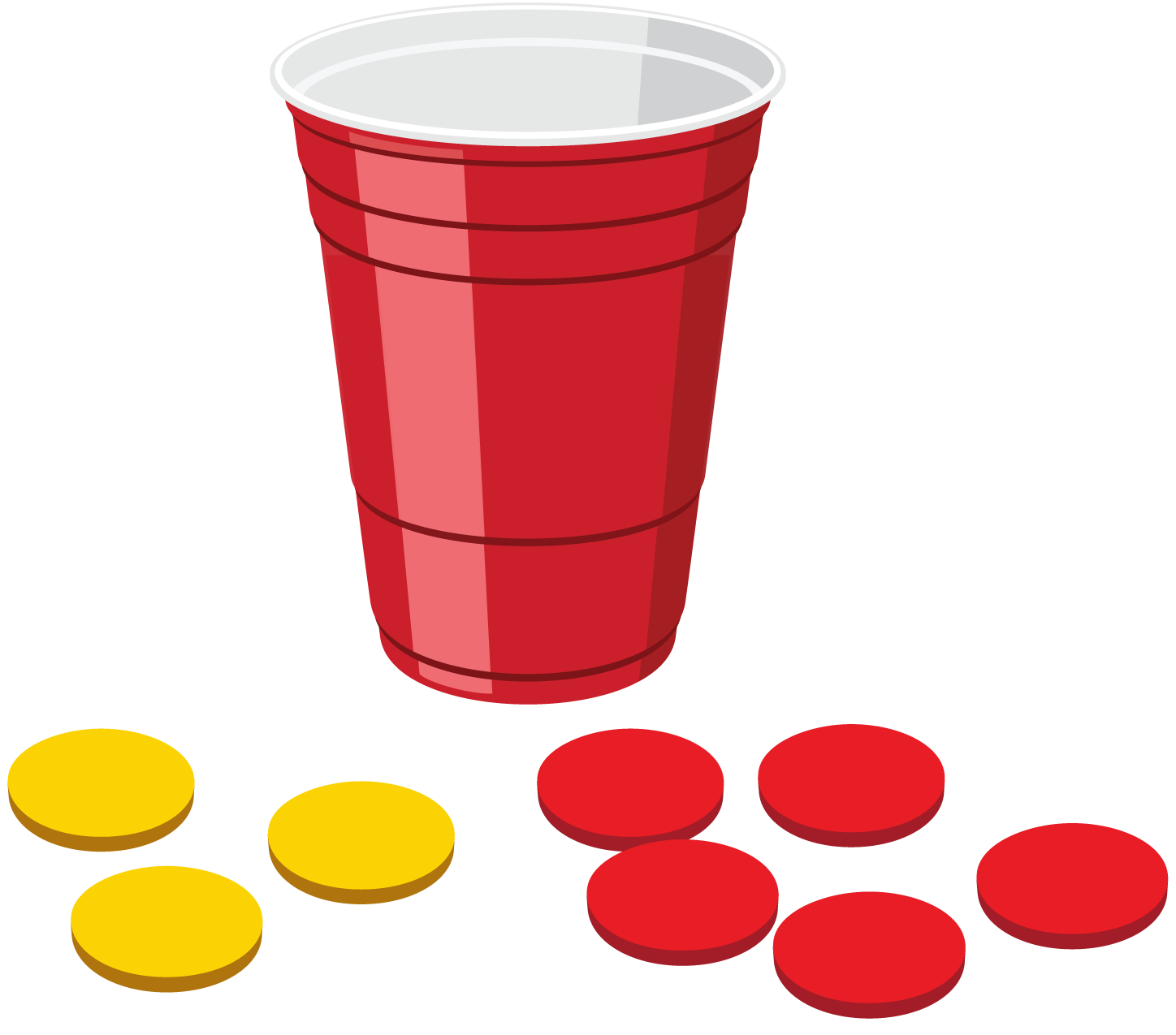 Ronda 1:2 Problemas-historia de “Revuelve y saca”Student Task StatementElena está jugando “Revuelve y saca”.
Ella tiene 7 fichas.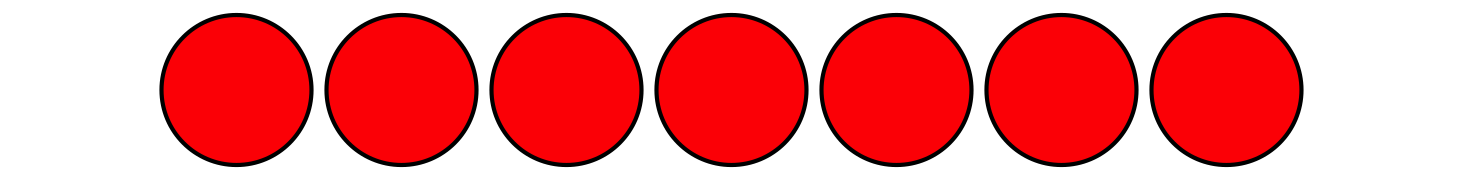 ¿De qué maneras podrías mostrar algunas rojas y algunas amarillas?
Muestra lo que pensaste. Usa dibujos, números o palabras.
Escribe una ecuación para mostrar cada combinación.Tyler está jugando Revuelve y saca.
En su primera ronda sacó estas fichas: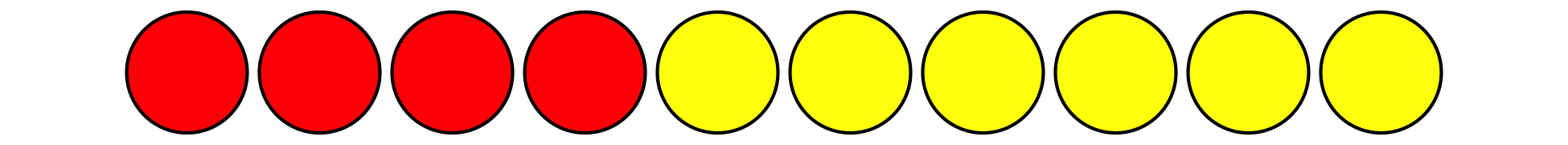 Escribe 2 ecuaciones para mostrar sus fichas.Muestra otras combinaciones de fichas rojas y amarillas que Tyler podría sacar.
Muestra lo que pensaste. Usa dibujos, números o palabras.
Escribe una ecuación para mostrar cada combinación.Si te queda tiempo, resuelve los siguientes problemas.¿Cuáles son todas las combinaciones que Elena puede obtener?¿Cómo lo sabes?¿Cuáles son todas las combinaciones que Tyler puede obtener?¿Cómo lo sabes?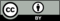 © CC BY 2021 Illustrative Mathematics®número total de fichasfichas
rojasfichas
amarillasecuacionesnúmero total de fichasfichas
rojasfichas
amarillasecuaciones999999